ПРОЕКТ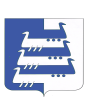 СОВЕТНаволокского городского поселенияКинешемского муниципального района Повестка очередного дистанционного заседания26.05.2020 г                    г. Наволоки                       начало: 14.001. О рассмотрении протеста Кинешемской городской прокуратуры от 27.02.2020 № Н-16.13-2020 на решение Совета Наволокского городского поселения от 16.02.2007 № 59(78) «Об утверждении положения об организации сбора и вывоза бытовых отходов и мусора на территории Наволокского городского поселения Кинешемского муниципального района Ивановской области»Гречаник Е.В. – юрист Администрации Наволокского городского поселения2. О проекте решения Совета Наволокского городского поселения «О признании утратившим силу Положения об организации сбора и вывоза бытовых отходов и мусора на территории Наволокского городского поселения, утвержденного решением Совета Наволокского городского поселения Кинешемского муниципального района 16.02.2007 № 59 (78)»Гречаник Е.В. – юрист Администрации Наволокского городского поселения3. О рассмотрении Протеста Ивановской межрайонной природоохранной прокуратуры от 28.02.2020 № 02-07-2020 на Правила благоустройства территории Наволокского городского поселения Кинешемского муниципального района Ивановской области, утвержденные решением Совета Наволокского городского поселения от 18.10.2018 № 52Гречаник Е.В. – юрист Администрации Наволокского городского поселения4. О проекте решения Совета Наволокского городского поселения «О внесении изменений в Правила благоустройства территории Наволокского городского поселения Кинешемского муниципального района Ивановской области»Гречаник Е.В. – юрист Администрации Наволокского городского поселения5. О рассмотрении Предложения Кинешемской городской прокуратуры от  07.05.2020 № 21-2020 о разработке и принятии нормативного правового актаГречаник Е.В. – юрист Администрации Наволокского городского поселения6. О проекте решения Совета Наволокского городского поселения «О признании утратившим силу решения Совета Наволокского городского поселения Кинешемского муниципального района от 21.11.2007г. № 120(139) «Об утверждении Порядка управления многоквартирным домом, все помещения в котором находятся в собственности Наволокского городского поселения»Гречаник Е.В. – юрист Администрации Наволокского городского поселения7.  О рассмотрении протеста Кинешемской городской прокуратуры от 30.04.2020 № Н-16.1-2020 на решение Совета Наволокского городского поселения от 24.05.2018 № 30 «Об утверждении Порядка определения размера арендной платы за предоставленные в аренду без торгов земельные участки, находящиеся в собственности Наволокского городского поселения»Гречаник Е.В. – юрист Администрации Наволокского городского поселения8.О проекте решения Совета Наволокского городского поселения «О внесении изменений в Порядок присутствия граждан (физических лиц), в том числе представителей организаций, общественных объединений, государственных органов и органов местного самоуправления на заседаниях Совета Наволокского городского поселения»Гречаник Е.В. – юрист Администрации Наволокского городского поселения9. О проекте решения Совета Наволокского городского поселения «О внесении изменений в Правила землепользования и застройки Наволокского городского поселения»	Догадов С.Б. – зам. Главы Администрации Наволокского городского поселения10. О проекте решения Совета Наволокского городского поселения «О внесении изменений в решение Совета Наволокского городского поселения Кинешемского муниципального района «О бюджете Наволокского городского поселения на 2020 год и на плановый период 2021 и 2022 годов»Шумилова Т.Н. – зам. Главы Администрации Наволокского городского поселения11. О проекте решения Совета Наволокского городского поселения «о внесении изменений в Положение о бюджетном процессе в Наволокском городском поселении»Шумилова Т.Н. – зам. Главы Администрации Наволокского городского поселения12. Ежеквартальные сведения о ходе исполнения бюджета Наволокского городского поселения за 1 квартал 2020 годаШумилова Т.Н. – зам. Главы Администрации Наволокского городского поселенияПредседатель Совета Наволокского городского поселения                           Л.И. Туманова 